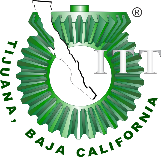 PAGO DE $75.00MNTijuana Baja California a ____ de _________ de 2019Nombre del alumno: Carrera:Teléfono:Fecha de nacimiento: 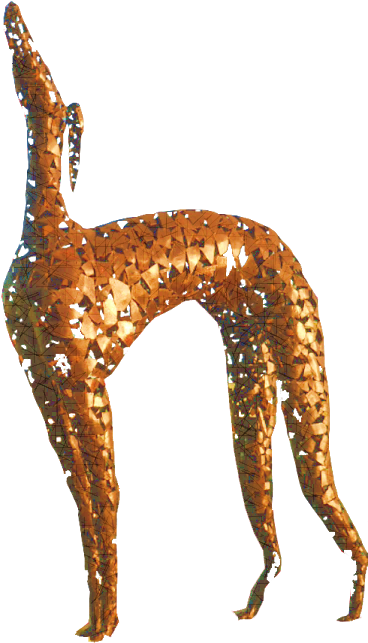 Correo: 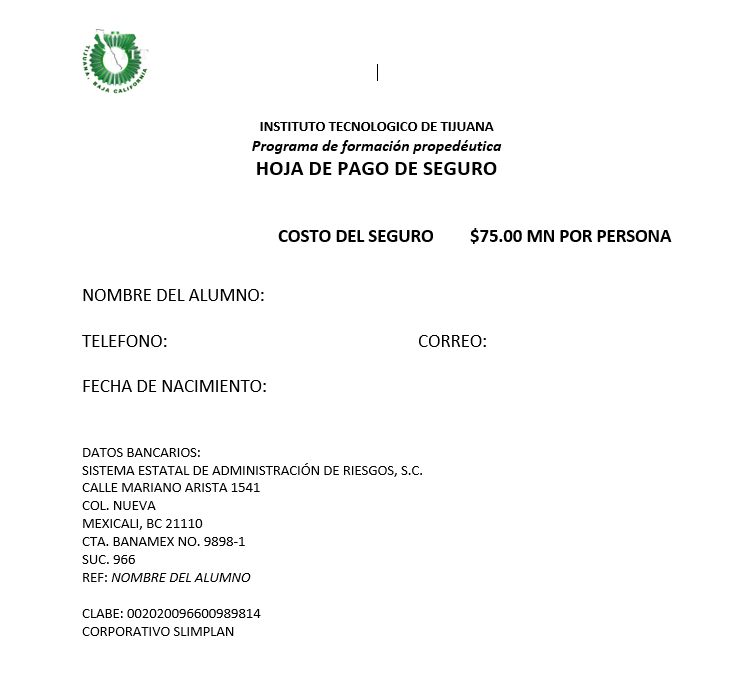 